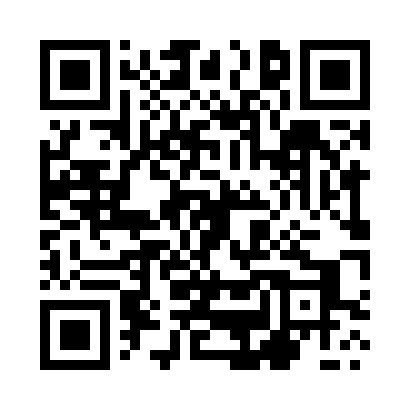 Prayer times for Warszyn, PolandWed 1 May 2024 - Fri 31 May 2024High Latitude Method: Angle Based RulePrayer Calculation Method: Muslim World LeagueAsar Calculation Method: HanafiPrayer times provided by https://www.salahtimes.comDateDayFajrSunriseDhuhrAsrMaghribIsha1Wed2:445:2512:566:058:2810:592Thu2:435:2312:566:068:3011:013Fri2:425:2112:566:078:3211:024Sat2:415:1912:566:088:3411:025Sun2:415:1712:566:098:3511:036Mon2:405:1512:566:108:3711:047Tue2:395:1312:566:118:3911:058Wed2:385:1212:566:128:4011:059Thu2:385:1012:566:138:4211:0610Fri2:375:0812:556:148:4411:0711Sat2:365:0612:556:158:4511:0712Sun2:355:0512:556:168:4711:0813Mon2:355:0312:556:178:4911:0914Tue2:345:0112:556:188:5011:0915Wed2:335:0012:556:198:5211:1016Thu2:334:5812:556:208:5411:1117Fri2:324:5712:566:218:5511:1218Sat2:324:5512:566:228:5711:1219Sun2:314:5412:566:238:5811:1320Mon2:314:5212:566:249:0011:1421Tue2:304:5112:566:259:0111:1422Wed2:304:5012:566:269:0311:1523Thu2:294:4812:566:269:0411:1624Fri2:294:4712:566:279:0611:1625Sat2:284:4612:566:289:0711:1726Sun2:284:4512:566:299:0811:1827Mon2:274:4412:566:309:1011:1828Tue2:274:4212:566:309:1111:1929Wed2:274:4112:576:319:1211:2030Thu2:264:4012:576:329:1311:2031Fri2:264:4012:576:339:1511:21